Pensions re-enrolment  - Taking place on 1 February 2022Every employer has a responsibility to put employees who meet certain criteria into a workplace pension scheme and contribute towards it.  This is known as  automatic enrolment.  NYCC’s automatic enrolment staging date was 1 January 2013.  Every three years from 1 January 2013, NYCC has a legal duty to reassess our employees and re-enrol eligible staff into an appropriate pension scheme.  We undertook this exercise in February 2016, February 2019, our next exercise will take place on 1 February 2022.If you opted out, ceased membership or elected to contribute below the minimum required by the schemes, your post will be re-assessed.  If you meet the assessment criteria, you will be re-enrolled.  You will receive a letter advising of this.If you are affected by this exercise, you can chose to opt out of the scheme(s) if you feel it is still not right, once this exercise has been undertaken. For more information, including eligibility read visit: Pensions re-enrolment. Where to go for further informationLocal Government Pension Scheme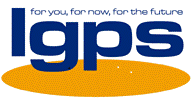 For further information on the Local Government Pension Scheme please visit: www.nypf.org.uk.If you have any questions about the scheme, please contact pensions@northyorks.gov.uk or telephone 01609 536335.Teachers Pensions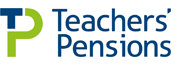 For further information on Teachers Pensions please visit www.teacherspensions.co.uk or by telephone 0845 6066166.General information about pensionsFor more general information about pensions and saving for retirement please visit www.direct.gov.uk/workplacepensions or http://www.direct.gov.uk/en/Pensionsandretirementplanning/index.htmFor payroll queries please contact EmploymentSupportService@northyorks.gov.uk